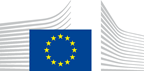 VACANCY NOTICESECONDED NATIONAL EXPERT TO THE EUROPEAN COMMISSION1.	Nature of the tasksOur unit G6 is one of six units in the Directorate for business and international trade statistics and we are in charge of a wide range of annual business statistics in the areas of international trade in services and globalisation. Our work comprises collection, processing, dissemination and analysis of data as well as conceptual and methodological developments. We aim to consistently provide the Commission with high quality statistical information and analyses on the international trade in services (ITSS), foreign direct investment (FDI), foreign affiliates and global value chains in order to support EU policies on competitiveness, productivity, globalisation, innovation and entrepreneurship. Our unit cooperates closely with DG GROW, DG TRADE, DG FISMA, the ECB, WTO, OECD and the IMF. There are also regular and close contacts with many other Eurostat units in cross-cutting themes such as European businesses, business registers, balance of payments and globalisation.We propose a post for an SNE to work on innovative topics in the area of globalisation, more specifically with regard to new developments in foreign direct investment (FDI), international trade in services (ITSS) and Global Value Chains (GVC). As these are cross-cutting issues, the SNE will report directly to the Head of Unit.FDI promotes stable and long-lasting economic links between countries through direct access for investors in one economy to businesses in another economy. The work on FDI has focused recently on business statistics aspects, like the ultimate investing country, the ultimate host country and the greenfield investment. Experimental data collections are ongoing and methodological work is needed. This work should be progressed by the SNE. To achieve higher quality, Eurostat has set up a so-called FDI network that enables countries to exchange confidential data. The daily management and development of this tool would also be a task for the SNE.The second area is the contribution to the development of statistics on globalisation and Global Value Chains. Here it will be important to connect and further develop the different cross-cutting elements like product classifications for ITSS and the newly developed concept of business functions. To portray the impact of globalisation on international trade patterns, the analysis using the new version of the broad economic categories (BEC Rev.5) will be part of the work of the SNE. As all these elements are fairly new, the dissemination aspect needs to be reviewed as well.  The exact distribution of work and the main focus of work will be subject to discussion between the SNE and the Head of Unit G.6.2.	Main qualificationsa) Eligibility criteriaThe following eligibility criteria must be fulfilled by the candidate in order to be seconded to the Commission. Consequently, the candidate who does not fulfil all of these criteria will be automatically eliminated from the selection process.•	Professional experience: at least three years of professional experience in administrative, legal, scientific, technical, advisory or supervisory functions which are equivalent to those of function group AD;•	Seniority: candidates must have at least one year seniority with their employer, that means having worked for an eligible employer as described in Art. 1 of the SNE decision on a permanent or contract basis for at least one year before the secondment; •	Linguistic skills: thorough knowledge of one of the EU languages and a satisfactory knowledge of another EU language to the extent necessary for the performance of the duties. SNE from a third country must produce evidence of a thorough knowledge of one EU language necessary for the performance of his duties.b)	Selection criteriaDiploma - university degree or - professional training or professional experience of an equivalent level  in the field(s) : statistics, mathematics, engineering or related fields. Professional experienceAt least three years' experience in one of the following: international trade statistics, balance of payments, business statistics, statistical analysis, data collection, data compilation or data production and dissemination, or a similar area.Language(s) necessary for the performance of dutiesThe candidate should have good verbal, drafting and presentation skills in English. Knowledge of other working languages of the Commission is an asset.3.	Submission of applications and selection procedureCandidates should send their application according to the Europass CV format (http://europass.cedefop.europa.eu/en/documents/curriculum-vitae) in English, French or German only to the Permanent Representation / Diplomatic Mission to the EU of their country, which will forward it to the competent services of the Commission within the deadline fixed by the latter. The CV must mention the date of birth and the nationality of the candidate. Not respecting this procedure or deadlines will automatically invalidate the application.Candidates are asked not to add any other documents (such as copy of passport, copy of degrees or certificate of professional experience, etc.). If necessary, these will be requested at a later stage. Candidates will be informed of the follow-up of their application by the unit concerned.4.	Conditions of the secondmentThe secondment will be governed by the Commission Decision C(2008)6866 of 12/11/2008 laying down rules on the secondment to the Commission of national experts and national experts in professional training (SNE Decision).The SNE will remain employed and remunerated by his/her employer during the secondment. He/she will equally remain covered by the national social security system. Unless for cost-free SNE, allowances may be granted by the Commission to SNE fulfilling the conditions provided for in Art. 17 of the SNE decision. During the secondment, SNE are subject to confidentiality, loyalty and absence of conflict of interest obligations, as provided for in Art. 6 and 7 of the SNE Decision.If any document is inexact, incomplete or missing, the application may be cancelled.Staff posted in a European Union Delegation are required to have a security clearance (up to SECRET UE/EU SECRET level according to Commission Decision (EU, Euratom) 2015/444 of 13 March 2015, OJ L 72, 17.03.2015, p. 53).The selected candidate has the obligation to launch the vetting procedure before getting the secondment confirmation.5.	Processing of personal dataThe selection, secondment and termination of the secondment of a national expert requires the Commission (the competent services of DG HR, DG BUDG, PMO and the DG concerned) to process personal data concerning the person to be seconded, under the responsibility of the Head of Unit of DG HR.DDG.B4. The data processing is subject to the SNE Decision as well as the Regulation (EU) 2018/1725. Data is kept by the competent services for 10 years after the secondment (2 years for not selected or not seconded experts).You have specific rights as a ‘data subject’ under Chapter III (Articles 14-25) of Regulation (EU) 2018/1725, in particular the right to access, rectify or erase your personal data and the right to restrict the processing of your personal data. Where applicable, you also have the right to object to the processing or the right to data portability.You can exercise your rights by contacting the Data Controller, or in case of conflict the Data Protection Officer. If necessary, you can also address the European Data Protection Supervisor. Their contact information is given below.Contact informationThe Data ControllerIf you would like to exercise your rights under Regulation (EU) 2018/1725, or if you have comments, questions or concerns, or if you would like to submit a complaint regarding the collection and use of your personal data, please feel free to contact the Data Controller, HR.DDG.B.4, HR-MAIL-B4@ec.europa.eu.The Data Protection Officer (DPO) of the CommissionYou may contact the Data Protection Officer (DATA-PROTECTION-OFFICER@ec.europa.eu) with regard to issues related to the processing of your personal data under Regulation (EU) 2018/1725.The European Data Protection Supervisor (EDPS)You have the right to have recourse (i.e. you can lodge a complaint) to the European Data Protection Supervisor (edps@edps.europa.eu) if you consider that your rights under Regulation (EU) 2018/1725 have been infringed as a result of the processing of your personal data by the Data Controller.To the attention of candidates from third countries: your personal data can be used for necessary checks.Post identification:(DG-DIR-UNIT)ESTAT-G-6Head of Unit:Email address:Telephone:Number of available posts:Suggested taking up duty:Suggested initial duration:Place of secondment:Axel BEHRENSAxel.Behrens@ec.europa.eu  +352 4301 3514211st quarter 2022 2 years1 Brussels   Luxemburg   Other: ……………..    With allowances                     Cost-freeThis vacancy notice is also open to    the following EFTA countries :
	 Iceland   Liechtenstein   Norway   Switzerland
	 EFTA-EEA In-Kind agreement (Iceland, Liechtenstein, Norway)
    the following third countries:
    the following intergovernmental organisations:This vacancy notice is also open to    the following EFTA countries :
	 Iceland   Liechtenstein   Norway   Switzerland
	 EFTA-EEA In-Kind agreement (Iceland, Liechtenstein, Norway)
    the following third countries:
    the following intergovernmental organisations: